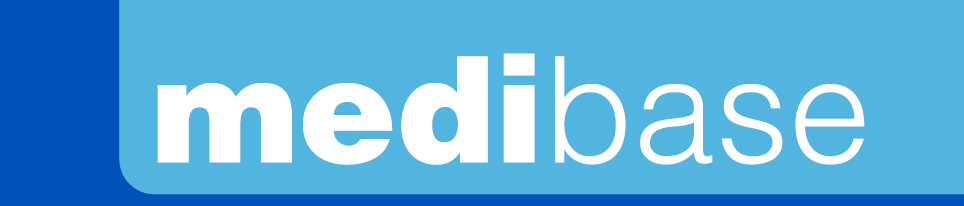 Version 2.0	created by SMA					Date : 12/01/2023DésignationGANTS NITRILE SANS POUDRE ROSEGANTS NITRILE SANS POUDRE ROSEGANTS NITRILE SANS POUDRE ROSEGANTS NITRILE SANS POUDRE ROSEGANTS NITRILE SANS POUDRE ROSERéférence(s)TailleXSSMLRéférence(s)Référence3135189313519031351913135192Référence(s)UDI-DI3665318013592366531801358536653180135783665318013547Photo produit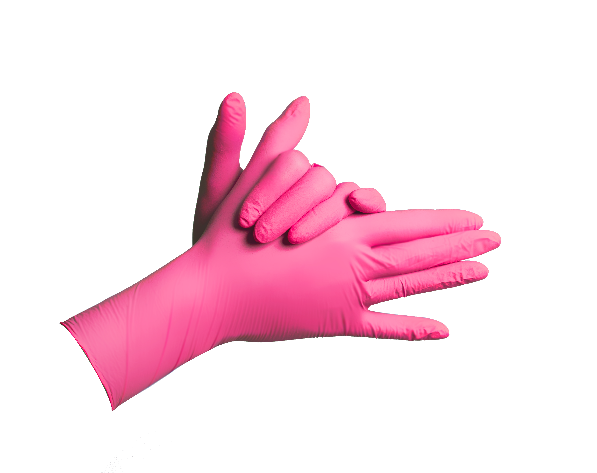 Description produitGants d’examen sans poudre en nitrile. Ambidextres, surface digitale micro-texturée. Non stérile manchettes à bords roulés.Gants d’examen sans poudre en nitrile. Ambidextres, surface digitale micro-texturée. Non stérile manchettes à bords roulés.Gants d’examen sans poudre en nitrile. Ambidextres, surface digitale micro-texturée. Non stérile manchettes à bords roulés.Gants d’examen sans poudre en nitrile. Ambidextres, surface digitale micro-texturée. Non stérile manchettes à bords roulés.Gants d’examen sans poudre en nitrile. Ambidextres, surface digitale micro-texturée. Non stérile manchettes à bords roulés.Caractéristiques & Données techniquesExcellente préhensionPermettent la manipulation des siliconesFabriqués conformément aux normes EN 455: 1-4 & EN ISO 374-1;4;5.Certifiés pour le contact alimentaireExcellente préhensionPermettent la manipulation des siliconesFabriqués conformément aux normes EN 455: 1-4 & EN ISO 374-1;4;5.Certifiés pour le contact alimentaireExcellente préhensionPermettent la manipulation des siliconesFabriqués conformément aux normes EN 455: 1-4 & EN ISO 374-1;4;5.Certifiés pour le contact alimentaireExcellente préhensionPermettent la manipulation des siliconesFabriqués conformément aux normes EN 455: 1-4 & EN ISO 374-1;4;5.Certifiés pour le contact alimentaireExcellente préhensionPermettent la manipulation des siliconesFabriqués conformément aux normes EN 455: 1-4 & EN ISO 374-1;4;5.Certifiés pour le contact alimentairePackagingBoite de 100 gantsCarton de 10 boitesBoite de 100 gantsCarton de 10 boitesBoite de 100 gantsCarton de 10 boitesBoite de 100 gantsCarton de 10 boitesBoite de 100 gantsCarton de 10 boitesStockageStocker à l’abri de la lumière, de l’eau ou de l’humidité, à une température maximale de 40°C.Stocker à l’abri de la lumière, de l’eau ou de l’humidité, à une température maximale de 40°C.Stocker à l’abri de la lumière, de l’eau ou de l’humidité, à une température maximale de 40°C.Stocker à l’abri de la lumière, de l’eau ou de l’humidité, à une température maximale de 40°C.Stocker à l’abri de la lumière, de l’eau ou de l’humidité, à une température maximale de 40°C.Durée de vie 5 ans à partir de la date de fabrication 5 ans à partir de la date de fabrication 5 ans à partir de la date de fabrication 5 ans à partir de la date de fabrication 5 ans à partir de la date de fabrication Indications d’utilisation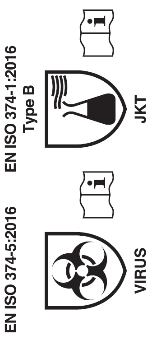 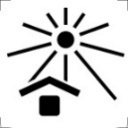 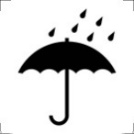 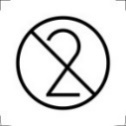 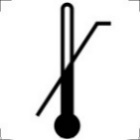 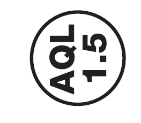 Informations légalesDispositif médical de classe I SELON RÈGLEMENT (UE) 2017/745EPI Cat III SELON RÈGLEMENT (UE) 2016/425- Marquage CE 0598Dispositif médical de classe I SELON RÈGLEMENT (UE) 2017/745EPI Cat III SELON RÈGLEMENT (UE) 2016/425- Marquage CE 0598Dispositif médical de classe I SELON RÈGLEMENT (UE) 2017/745EPI Cat III SELON RÈGLEMENT (UE) 2016/425- Marquage CE 0598Dispositif médical de classe I SELON RÈGLEMENT (UE) 2017/745EPI Cat III SELON RÈGLEMENT (UE) 2016/425- Marquage CE 0598Dispositif médical de classe I SELON RÈGLEMENT (UE) 2017/745EPI Cat III SELON RÈGLEMENT (UE) 2016/425- Marquage CE 0598